Publicado en España el 28/09/2017 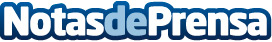 Continúa la huelga del SCF en ADIFEl Sindicato de Circulación Ferroviario mantiene la convocatoria de huelga prevista para mañana día 29 de septiembre de 00.00 a 23.00 horasDatos de contacto:Sindicato De Circulación FerroviarioJosé Luis López Arcas653978864Nota de prensa publicada en: https://www.notasdeprensa.es/continua-la-huelga-del-scf-en-adif Categorias: Nacional Viaje Comunicación Logística http://www.notasdeprensa.es